Для подростков это все представляется интересной игрой. Для того чтобы понять, что ваш ребенок покупает наркотики, достаточно проверить его переписку.Сверстники, одноклассники, которые начинают торговать наркотиками в школе, сразу же становятся заметны, у них появляется другие телефоны, они лучше одеваются. К ним обращаются старшие. Они становятся негативными лидерами, и, как правило, у позитивно настроенных детей не хватает аргументации эту ситуацию переломить.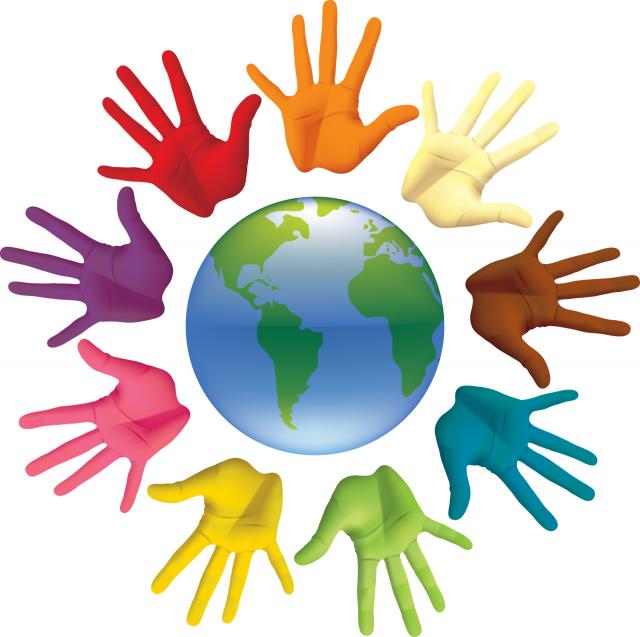  Что делать, если вы заподозрили, что с ребёнком что-то неладное:Необходимо сразу обратиться к врачу наркологу.Контролируйте свободное время своего ребёнка. Вы должны знать где находится ребёнок, чем он занимается, чем он интересуется, какие мероприятия он посещает.Вы должны быть другом и советчиком своему ребёнку. Больше общайтесь, интересуйтесь  его делами, проблемами, успехами и неудачами. Обсуждайте вместе все ситуации, происходящие в школе и дома.Станьте достойным примером для своего ребёнка.Не будьте беспечны, не думайте, что это может коснуться любого, кроме вас.Запомните – наркотики не выбирают: это сын учительницы или дочь генерала.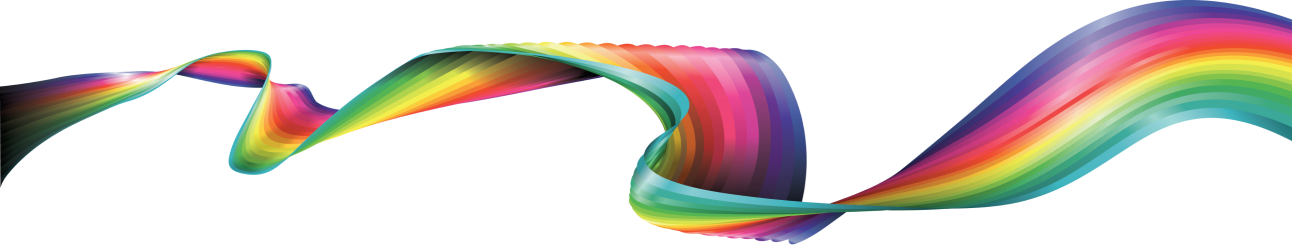 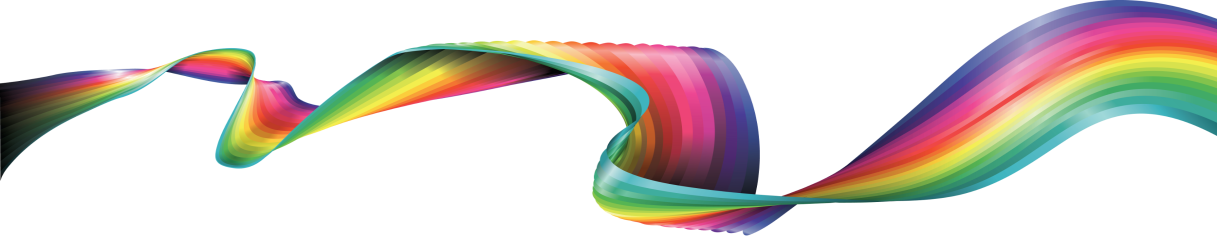 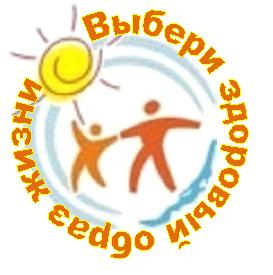                                      Автор Панова Т.В.                          Дизайн Соломиной Н.М.                                      300 экз.УЗ  «Слонимская ЦРБ»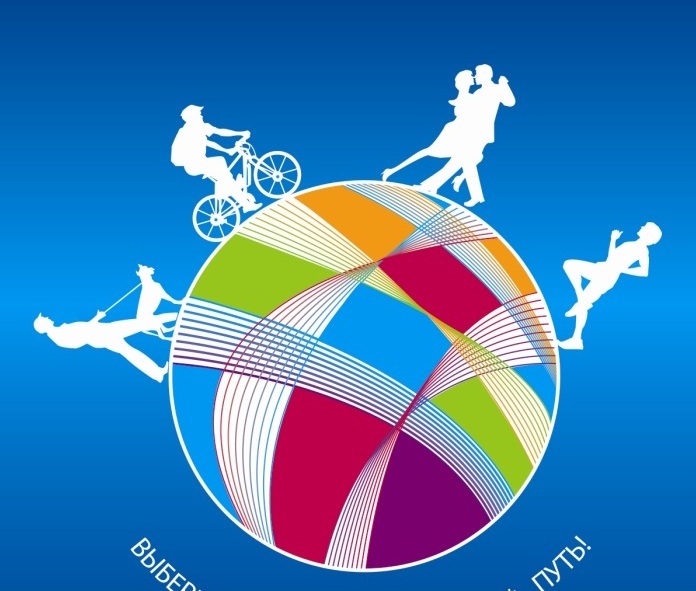 В последнее время нахлынул поток новых наркотиков, которые расходятся по стране почтовыми отправлениями, а непосредственная торговля ведется через сеть интернет. Это так называемые СПАЙСЫ и СОЛИ.Бороться с ними сложно, потому что их с запозданием включают в список запрещенных, а распространение происходит через интернет и организаторы сами не прикасаются к ним. Эти наркотики чрезвычайно опасны, так как доступны, просты в употреблении и действуют в первую очередь на психику.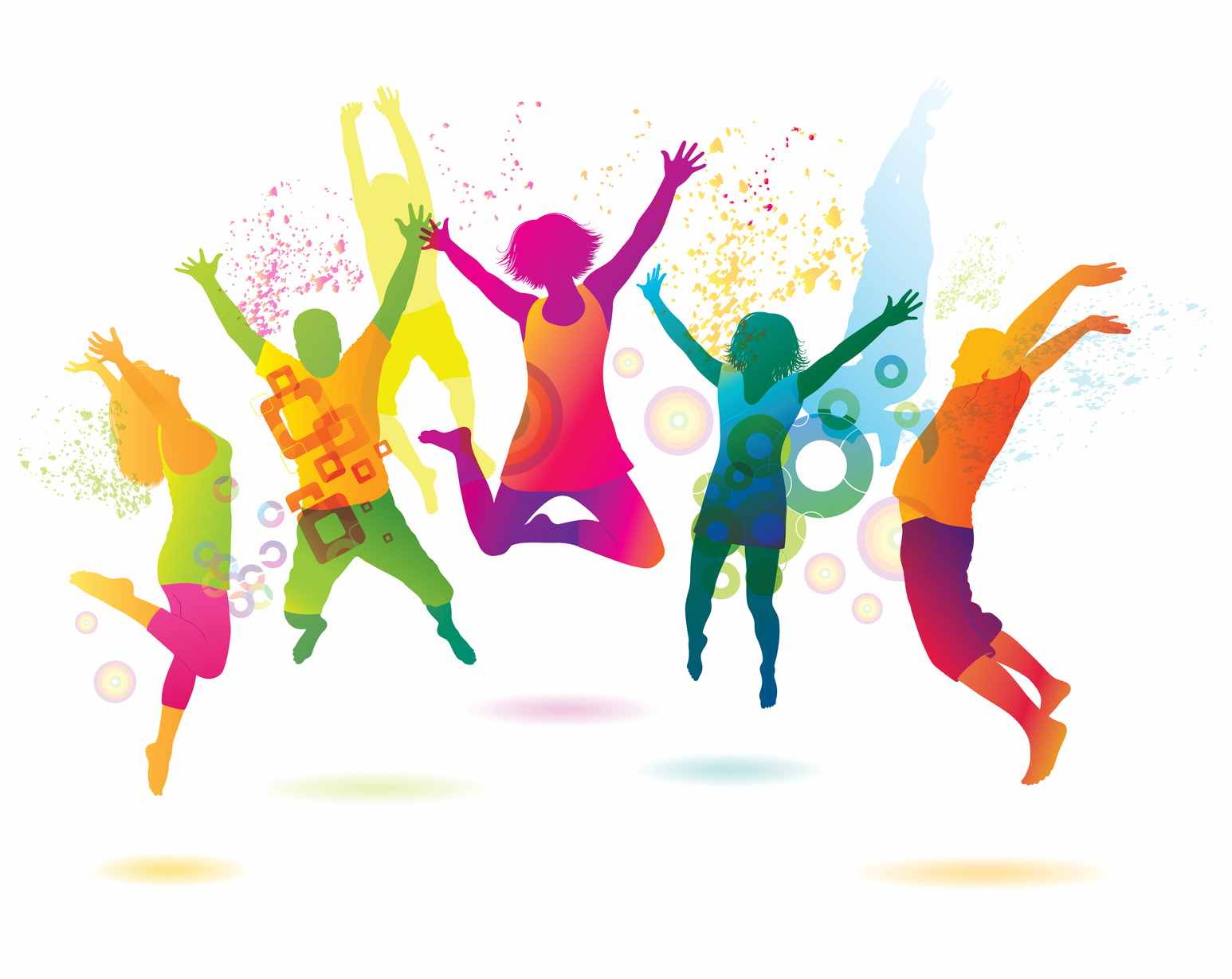 Основные потребители - молодежь.Как выглядит этот наркотикКурительные смеси  попадают к нам в виде реагента (концентрата). Этот реагент — порошок, похож на обычную соду. Его разводят разными способами и наносят (опрыскивают) на «основу». Чаще всего «основа» — обычная аптечная ромашка. Может быть мать-и-мачеха и вообще любая аптечная трава. Но  молодые потребители, как правило, берут готовый наркотик. Самый распространенный способ употребления курительных смесей — маленькая пластиковая бутылочка с дыркой (если такие бутылочки с прожженной дыркой находят в школьных туалетах, это самый верный признак того, что в школе употребляют наркотики). Так же смеси иногда курят через разные трубочки. Их, как правило, держат при себе и они имеют крайне неприятный запах. Иногда, прежде чем зайти домой, подросток оставляет такую трубочку в подъезде (в щитке).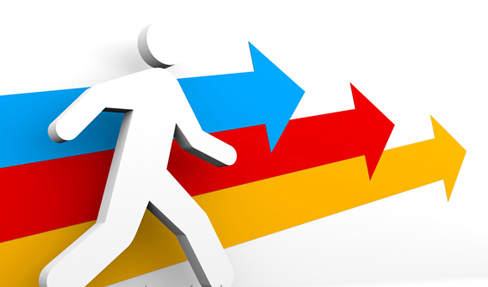 Самые распространенные  наркотики – курительные смеси JWH. Среди молодежи  используются названия: план, дживик, спайс, микс, трава, зелень, книга, журнал, бошки, головы, палыч, твердый, мягкий, сухой, химия, пластик, сено, липкий, вишня, шоколад, россыпь, рега, дым, зеленый флаг, ляпка, плюха) и другие. Они являются синтетическими аналогами каннабиноидов (естественные содержатся в листьях конопли) и  относятся к психотропным веществам, но в разы сильнее. Действие наркотика может длиться от 20 минут до нескольких часов. Употребление сопровождается кашлем (обжигает слизистую), сухостью во рту (требуется постоянное употребление жидкости).  Наблюдается нарушение координации, дефекты речи (заторможенность, эффект вытянутой магнитофонной пленки),заторможенность мышления, неподвижность, застывание в одной позе при полном молчании (до 20-30 мин.), бледность, учащенный пульс, приступы смеха. Важный признак - это  мутный либо покрасневший белок глаз, поэтому  наркоманы носят с собой глазные капли «Визин» или другие.Передозировка  сопровождается тошнотой, рвотой, головокружением, сильной бледностью,  потерей сознания и может  привести к смерти. После употребления в течение нескольких дней и дольше наблюдается упадок общего физического состояния, нарушение внимания, апатия (особенно к работе и учебе), нарушение сна, перепады настроения (из крайности в крайность).Как распознать употребляющего  наркотикиПодросток начинает пропускать уроки или вообще перестает ходить в школу, падает успеваемость. Все время врет. Появляются друзья, о которых не рассказывает. При разговоре с ними по телефону уходит в другую комнату или говорит, что наберет позднее. Появляется раздражительность до ярости, уходит от любых серьезных разговоров, от контакта с родителями, отключает телефоны. При постоянном  употреблении становится очевидной деградация. Думает долго, неопрятен, постоянно просит деньги, залезает в долги, начинает тащить вещи из дома. Теряет чувство реальности, развивается психоз. Употребление курительных смесей — частая причина подростковых суицидов. Как правило, это выпадение из окон. Это не значит, что подросток хотел свести счеты с жизнью, возможно, он просто хотел полетать. В 99% случаев употреблять курительные смеси начинают те, кто уже курит сигареты.Покупают эти наркотики или через интернет, или у сверстников. Как правило, подростки заходят на известные сайты, торгующие наркотиками, набирая в поисковике несколько ключевых слов, получают контакт, делают заказ, им тут же сообщают номер счета, они оплачивают через терминалы и им сообщают, где забрать спрятанные наркотики.